В соответствии со статьей 179 Бюджетного кодекса Российской Федерации, постановлением Правительства Российской Федерации от 26.05.2021 N 786 «О системе управления государственными программами Российской Федерации», постановлением администрации Сланцевского муниципального района от 12.07.2018 № 884-п «О порядке разработки, утверждения и контроля за реализацией муниципальных программ Сланцевского муниципального района и Сланцевского городского поселения» (с изменениями от 17.12.2021 № 1788-п, от 12.01.2024 № 22-п), в целях приведения мероприятий муниципальной программы «Стимулирование экономической активности Сланцевского муниципального района» в соответствие с решениями совета депутатов Сланцевского муниципального района от 21.12.2022 № 363-рсд «О бюджете муниципального образования Сланцевский муниципальный район Ленинградской области на 2023 год и на плановый период 2024 и 2025 годов» (с изменениями от 22.03.2023 № 389-рсд, от 28.06.2023 № 410-рсд, от 18.09.2023 № 436-рсд,  от 20.12.2023 № 450-рсд) и от  20.12.2023  №  453  -  рсд  «О  бюджете  муниципального  образования Сланцевский муниципальный район Ленинградской области на 2024 год и на плановый период 2025 и 2026 годов», на основании выписки из протокола заседания экспертного совета при администрации Сланцевского муниципального района по разработке и реализации муниципальных программ от 15.02.2024 № 4/24, экспертного заключения ревизионной комиссии муниципального образования Сланцевский муниципальный район Ленинградской области от 14.02.2024 № ИСХ 01-18-61/2024, администрация Сланцевского муниципального района постановляет: Внести в муниципальную программу «Стимулирование экономической активности Сланцевского муниципального района», утвержденную постановлением администрации Сланцевского муниципального района от 30.09.2019 № 1420-п (с изменениями от 21.07.2020 № 944-п, от 16.12.2020 № 1771-п, от 09.02.2021 №145-п, от 13.04.2021 № 474-п, от 10.09.2021 № 1216-п, от 29.11.2021 №1639, от 23.12.2021 № 1833-п, от 28.01.2022 № 111-п, от 14.03.2022 № 324-п, от 27.05.2022 № 800-п, от 28.07.2022 № 1181-п, от 17.10.2022 № 1604-п, от 15.02.2023 № 227-п, от 02.05.2023 № 708-п, от 02.08.2023 № 1247-п, от 16.10.2023 № 1818-п) следующие изменения:В паспорте Программы:строку 9 изложить в следующей редакции:1.2. Приложения  2 и 3  Программы  изложить в новой редакции согласно приложениям.1.3. Дополнить Программу приложением 5(прилагается).2. Опубликовать настоящее постановление в приложении к газете «Знамя труда» (без приложении) и разместить на официальном сайте администрации муниципального образования Сланцевский муниципальный район Ленинградской области в полном объеме.3. Контроль за исполнением возложить на заместителя главы администрации – председателя комитета финансов  Павлову Ю.В.Глава администрации муниципального образования                                                         М.Б. Чистова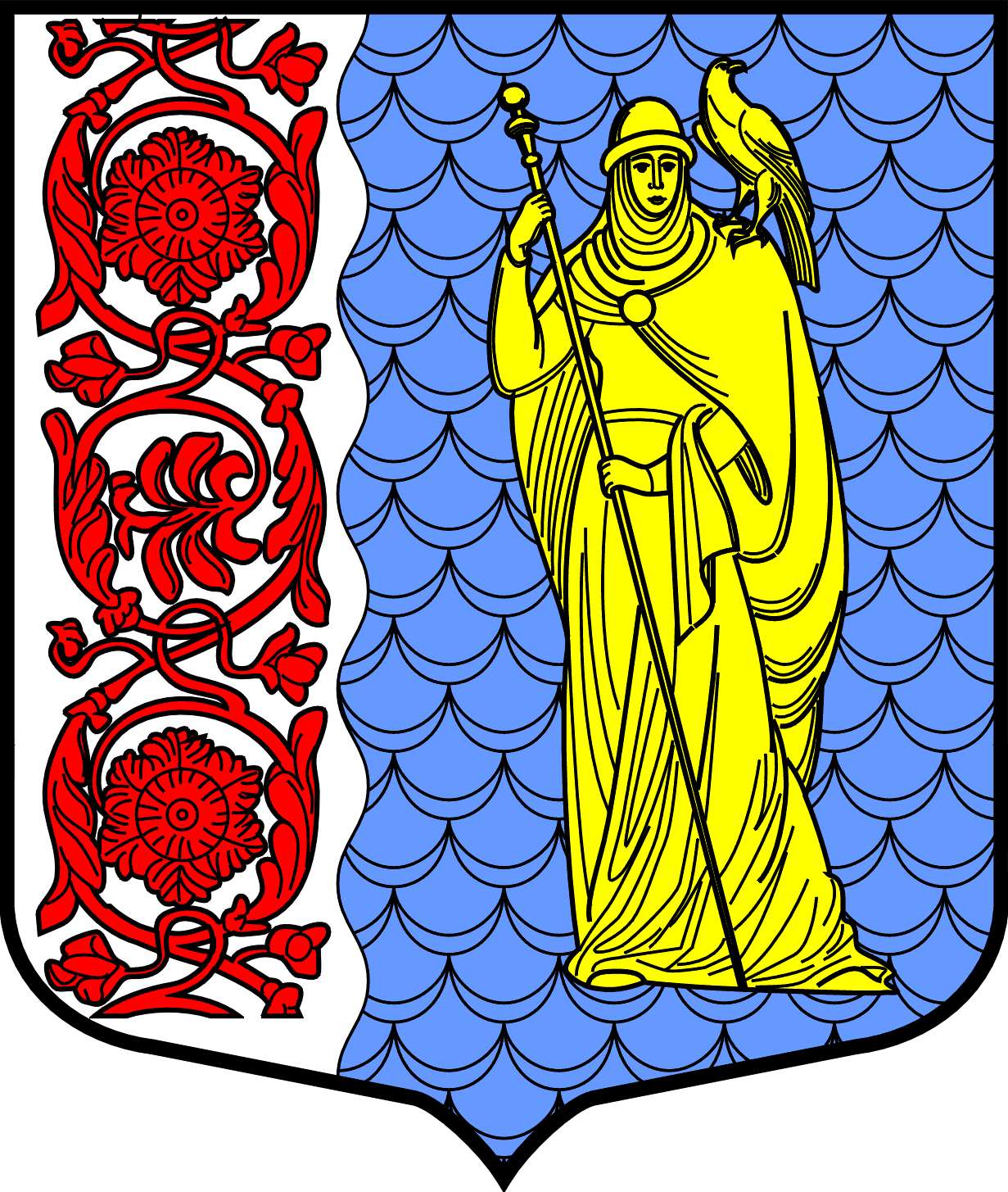 Администрация муниципального образованияСланцевский муниципальный район Ленинградской областиПОСТАНОВЛЕНИЕАдминистрация муниципального образованияСланцевский муниципальный район Ленинградской областиПОСТАНОВЛЕНИЕАдминистрация муниципального образованияСланцевский муниципальный район Ленинградской областиПОСТАНОВЛЕНИЕАдминистрация муниципального образованияСланцевский муниципальный район Ленинградской областиПОСТАНОВЛЕНИЕАдминистрация муниципального образованияСланцевский муниципальный район Ленинградской областиПОСТАНОВЛЕНИЕ№№    -пО внесении изменений и дополнений в постановление администрации Сланцевского муниципального района от 30.09.2019 № 1420-п «Об утверждении муниципальной программы «Стимулирование экономической активности Сланцевского муниципального района»О внесении изменений и дополнений в постановление администрации Сланцевского муниципального района от 30.09.2019 № 1420-п «Об утверждении муниципальной программы «Стимулирование экономической активности Сланцевского муниципального района»О внесении изменений и дополнений в постановление администрации Сланцевского муниципального района от 30.09.2019 № 1420-п «Об утверждении муниципальной программы «Стимулирование экономической активности Сланцевского муниципального района»Финансовое обеспечение муниципальной программы - всего, в том числе по годам реализацииОбщий объем финансирования программы за период 2020-2026 составляет80 666,00600тыс. руб., в том числе:2020 год —   8 804,8560 тыс. руб.;2021 год —   9 368,9110 тыс. руб.;2022 год — 11 714,82801 тыс. руб.;2023 год —   9 347,01111 тыс. руб.; 2024 год — 19 228,90000 тыс. руб.;2025 год — 11 121,10000 тыс. руб.;2026 год — 11 080,40000 тыс. руб.